Supporting the Educational Needs of Children & 
Youth with Mental Health Challenges & Those Who Have Experienced TraumaWith Terri Henrizi from Association for Children’s Mental Healthtuesday, August 20, 20194:30pM – 7:30pmSign-in opens at 4:00PM
Bay De Noc Community College JHUC Classroom 9612001 N. Lincoln Road, Escanaba  49829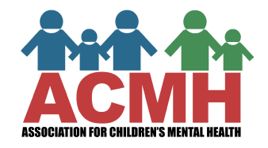 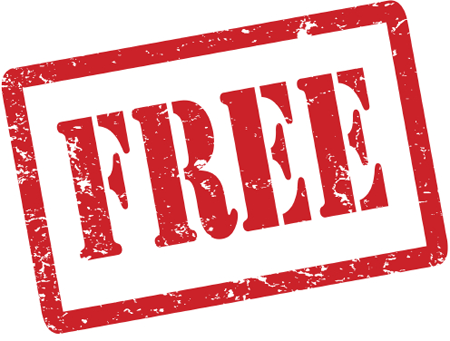 Join us to learn how mental health challenges and trauma can affect children and youth in the school setting and examine strategies and supports that can help them to be more successful.  This training includes: •    Overview of common mental health disorders in children and youth•    Implications of exposure to trauma•    Discuss why this matters in schools and most importantly what we can do about it!•    Connect with resources for children’s mental health and traumaWho should attend?  Families with a child with disabilities or learning challenges, school staff, other community membersRSVP with Sally Beauchamp by August 13, 2019(906) 779-5695   or sally.b@michiganallianceforfamilies.org
Register online www.michiganallianceforfamilies.org/rsvpPlease note: To be good stewards of our funding resources, we need a minimum number of participants registered by the registration deadline for the presentation to be held. If it is after the deadline and you haven’t registered, please call or email to check the status of the event. If you require accommodations or materials in an alternative format, please let us know one week before the workshop.Coordinated by the Michigan Alliance for Families. All workshops are free and open to the public. Michigan Alliance for Families is an IDEA Grant Funded Initiative of the Michigan Department of Education, Office of Special Education, and Michigan’s federal Parent Training and Information Center (PTIC) funded by the U.S. Department of Education, Office of Special Education Programs (OSEP).